With Sanitary Pads M/C workers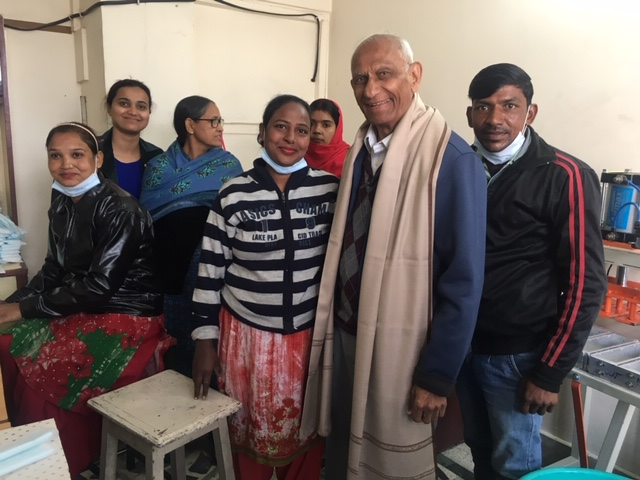 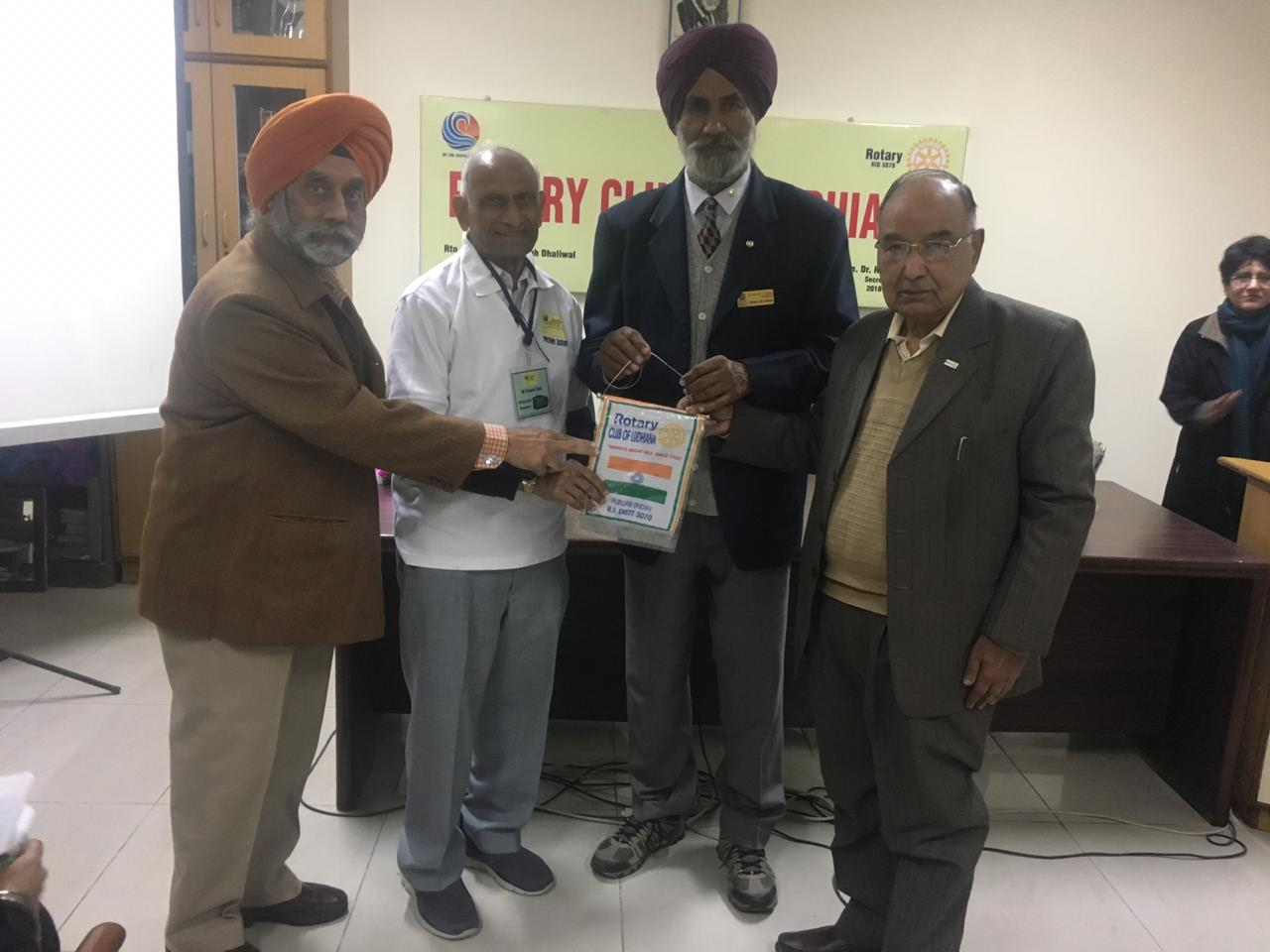 